АДМИНИСТРАЦИЯ ЛЬГОВСКОГО РАЙОНА КУРСКОЙ ОБЛАСТИотдел образования Администрации Льговского района Курской областиП Р И К А Зот  10.01.2022 № 3г. Льгов       В рамках реализации государственной программы Курской области «Развитие образования в Курской области», утвержденной постановлением Администрации Курской области от 15.10.2013 г. №737-па; в соответствии с планом работы комитета образования и науки Курской области; в целях повышения интереса к чтению  у  обучающихся ПРИКАЗЫВАЮ:Провести  школьный  (на базе общеобразовательных учреждений)  этап Всероссийского конкурса чтецов  «Живая классика»  с 15.01.2022г. по 15.02.2022 года. Провести 2 этап  – муниципальный:  определение  победителей  и  направление 	их на  следующий этап – с 16.02.2022г. по  01.03.2022 года.Утвердить Положение о муниципальном  этапе Всероссийского конкурса чтецов «Живая классика»  (приложение № 1).4.  Утвердить состав жюри муниципального   этапа  Всероссийского конкурса чтецов «Живая классика» (приложение № 2).5. Муниципальному казённому учреждению  дополнительного педагогического образования (повышения квалификации) «Льговский районный методический кабинет (центр)» дополнительного педагогического образования (далее МКУ «Льговский РМК (центр)» (Толкачёв В.В.)   организовать работу по проведению муниципального  этапа  Всероссийского конкурса  юных чтецов   с 16.02. по 01.03. 2022 г.Контроль за исполнением настоящего приказа возложить на заведующего МКУ «Льговский РМК (центр)» Толкачёва В.В.Приказ вступает в силу со дня его подписания.Начальник отдела образования АдминистрацииЛьговского района                 Курской области                                                                                               Ю.Н. Плеханов           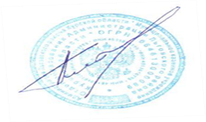 Приложение № 1к приказу отдела  образованияАдминистрации Льговского района  Курской областиот    10.01.2022г. № 3ПОЛОЖЕНИЕо проведении регионального этапа Всероссийского конкурса юных чтецов «Живая классика» среди обучающихся образовательных организацийКурской области1.	Общие положения1.1.	Учредителем проведения регионального этапа Всероссийского конкурса юных чтецов «Живая классика» среди обучающихся образовательных организаций Курской области (далее - Конкурс) является комитет образования и науки Курской области.Организатор Конкурса - областное бюджетное учреждение дополнительного образования «Областной центр развития творчества детей и юношества» (далее - ОБУДО «ОЦРТДиЮ»).1.2.	Конкурс проводится среди обучающихся образовательных организаций Курской области в соответствии с планом работы комитета образования и науки Курской области, ОБУДО «ОЦРТДиЮ».1.3.	Участники Конкурса - обучающиеся образовательных организаций Курской области.1.4.	Настоящее Положение определяет цели и задачи, порядок проведения, содержание, требования к участникам Конкурса.2.	Цель и задачи Конкурса2.1.	Конкурс проводится с целью повышения интереса к чтению у школьников.2.2.	Задачи:-	развивающие, в том числе формирование привычки к чтению, развитие эмоционального интеллекта, читательского вкуса, навыков выразительного чтения на основе глубокого осмысления текста;-	образовательные, в том числе расширение читательского кругозора детей через знакомство с произведениями русской литературы XVIII-XXI в. в., с  современной русской детской и подростковой литературой, с зарубежной и региональной литературой;-	социальные, в том числе поиск и поддержка талантливых детей, создание социального лифта для читающих детей, формирование сообщества читающих детей;-	инфраструктурные, в том числе знакомство школьников с возможностями современных библиотек, создание сетевой среды, пропагандирующей чтение как ценность;- методические, в том числе обмен опытом и методиками работы в сфере образования.3.	Условия Конкурса3.1 Конкурс проводится среди обучающихся 5-11 классов учреждений общего и дополнительного образования, обучающихся профессиональных образовательных организаций, обучающихся отдельных организаций, осуществляющих образовательную деятельность по адаптированным основным общеобразовательным программам, не старше 17 лет (включительно) на момент проведения отборочных туров Всероссийского финала конкурса (май 2022 г.).3.2.	В ходе конкурсных состязаний участник декламирует по памяти либо с использованием печатного текста (использование текста допустимо только на классном уровне) отрывок из любого прозаического произведения российского или зарубежного автора XVIII-XXI века, не входящие в школьную программу. Список рекомендуемых произведений опубликован на сайте Конкурса.3.3.	Максимальная продолжительность выступления каждого участника - 4 минуты, рекомендованная продолжительность выступления - не более 3-х минут. ПРИ превышении регламента члены жюри имеют право прервать выступление.3.4.	Во время выступления могут быть использованы музыкальное сопровождение, декорации, костюмы. Использование музыкального сопровождения, декораций и костюмов не является преимуществом и не даёт дополнительных баллов.3.5.	Участник не имеет права использовать запись голоса.3.6.	Каждый участник Конкурса выступает самостоятельно и не может прибегать во время выступления к помощи других лиц.3.7.	Участник Конкурса имеет право выступать на классных, школьных, районных и региональных турах Конкурса как с одним и тем же произведением, так и менять произведение. Участник Конкурса не имеет права менять произведение перед выступлением в финале и суперфинале Конкурса.3.8.	Победители и финалисты прошлых лет принимают участие в Конкурсе на общих основаниях и обязаны выбирать для выступления отрывки произведений, е которыми ранее не выступали.3.9.	При нарушении правил участия в Конкурсе участник может быть снят с конкурсных испытаний. Решение об этом принимает оргкомитет или жюри соответствующего тура.Этапы и сроки проведения КонкурсаКонкурс проводится в несколько туров:I тур - школьный (место проведения — общеобразовательные организации). Срок проведения: с 15 января  2022 г. по 15  февраля 2022 года;II тур — муниципальный (место проведения — районная  библиотека). Срок проведения: с 16 февраля  по 01  марта 2022 года;IV тур - региональный (о месте и времени проведения будет сообщено дополнительно). Срок проведения: с 20 марта по 11 апреля 2022 года.V тур — всероссийский финал:Отборочные туры:Место проведения — Международный детский центр «Артек»Сроки проведения: май 2022 года5.	Порядок регистрации для участия в Конкурсе   5.1.	Обязательным условием участия в Конкурсе является регистрация на официальном сайте конкурса www.voungreaders.ru с 1 ноября 2021 года по 25 января 2022 года.5.2.	Регистрацию на сайте должны пройти как участники Конкурса, так и ответственные за проведение конкурса в школе/ учреждении дополнительного образования, отдельных организациях, профессиональных образовательных организациях, районе, регионе.5.3.	Заявки подаются только через официальный сайт Конкурса www.voungreaders.ru5.4.	Для получения оперативной информации о ходе проведения Конкурсаучастникам рекомендуется	зарегистрироваться в официальном  сообществе Конкурса: http://vk.com/voung readers, а также в официальном сообществе Организатора Конкурса в Курской области: https://vk.com/ocrdtiu.5.5.	Конкурсанты, не прошедшие регистрацию на сайте, к участию в Конкурсе не допускаются.5.6.	Регистрацию для участия в Конкурсе может пройти как участник, так и родитель (законный представитель) участника.5.7.	Формат очного проведения конкурса может быть изменён на онлайн-формат в связи с эпидемиологической обстановкой в регионе.5.8.	До 13 декабря 2021 г. предоставить в региональный оргкомитет (ОБУДО «ОЦРТДиЮ» по электронной почте orgmas@yandex.ru, с пометкой - конкурс «Живая классика») информацию об ответственном за проведение районного тура конкурса (тура в ПОО и Интернатах), в соответствии с приложением № 1.6.	Регламент проведения отдельных туров конкурса6.1.	Первый тур (классный) проводится среди участников одного класса.6.1.1 Организатором классного тура может выступить учитель русского языка и литературы, классный руководитель, педагог дополнительного образования.6.1.2.	На классном этапе организатор предлагает каждому из учеников самостоятельно выбрать книгу, которая произвела самое сильное впечатление (критерии выбора - интерес к проблематике, яркое впечатление, близкие мысли и переживания автора и героев). Выбранные участниками книги не должны повторяться.6.1.3.	В течение месяца учитель может предлагать детям обменяться книгами, изменить первоначально выбранное произведение. Затем организатор проводит обсуждение и выясняет, какие книги и почему выбрали ученики. Этот этап важен как возможность вовлечь в дискуссию о литературе и чтении не читающих детей. Желающие могут посоревноваться в чтении отрывков из своих любимых книг (на классном этапе можно читать как по книге, так и на память).6.1.4.	Организатор классного тура должен оповестить будущих участников о необходимости зарегистрироваться на сайте www.youngreaders.ru.6.1.5.	Отчет о проведении классного тура Конкурса (имена победителей и названия произведений) должен быть размещен на странице класса на сайте www.voungreaders.ru не позднее 15 февраля 2022 года.6.1.6.	Три победителя классного тура становятся участниками школьного тура.6.2.	Второй тур (школьный) проводится среди конкурсантов образовательной организации.6.2.1.	Во втором туре конкурса принимают участие по три победителя от каждого класса.6.2.2.	Ответственным за проведение Конкурса в школе/учреждении дополнительного образования может быть только официальный представитель организации (директор, педагог, методист или библиотекарь). От одной школы/учреждения дополнительного образования может быть назначен только один ответственный за проведение Конкурса.6.2.3.	Участники школьного тура читают выбранный текст наизусть.6.2.4.	Три победителя школьного тура становятся участниками районного тура.6.2.5.	Отчет о проведении школьного этапа Конкурса (включающий имена победителей, название произведений) должен быть размещен на странице школы на сайте www.youngreaders.ru не позднее 28 февраля 2022 года. В противном случае победители школьного этапа Конкурса не будут допущены к участию в районном этапе Конкурса. Фотографии размещаются на сайте по желанию ответственного за проведение школьного этапа.6.3.	Ответственным за проведение третьего - районного/муниципального тура Конкурса выступает представитель библиотеки/культурного центра/муниципального учреждения дополнительного образования или органа управления образованием (по согласованию с Региональным куратором). 6.3.1.	Региональный куратор предоставляет в Оргкомитет списки библиотек, культурных центров и муниципальных учреждений дополнительного образования, участвующих в районном этапе Конкурса, а также контактную информацию координаторов районного этапа Конкурса (телефон и e-mail координатора).6.3.2.	Районный/муниципальный тур конкурса может проводиться как без учета возраста участников, так и по возрастным группам. Решение о выделении возрастных групп принимается организаторами районного/муниципального тура.6.3.3.	Координатор районного/муниципального тура Конкурса регистрируется на сайте www.youngreaders.ru. Координатор районного/муниципального этапа Конкурса может добавлять на страницу новости, фотографии, имена победителей, список участников Конкурса и названия выбранных участниками произведений.6.3.4.	Отчет о проведении районного этапа Конкурса (имена победителей, название произведений) должен быть размещен на странице библиотеки или культурного центра, а также на сайте www.youngreaders.ru не позднее 20 марта 2022 года. Размещение отчета является условием участия в региональном туре Конкурса. Фотографии размещаются на сайте по желанию ответственного за проведение районного тура.6.3.5.	Списки мест проведения районных этапов Конкурса по каждому региону размещаются членами Оргкомитета на официальном сайте Конкурса www.youngreaders.ru .6.3.6.	Координатор районного этапа Конкурса регистрируется на сайте самостоятельно не позднее 25 января 2022 года. Координатор районного этапа Конкурса может добавлять на страницу новости, фотографии, имена победителей, список участников Конкурса и названия выбранных участниками произведений.7.	Критерии оценки выступлений7.1.	Выступление участников оценивается по следующим критериям:7.1.1.	Выбор текста произведения:Органичность исполняемого произведения чтецу, соответствие возрасту чтеца, выбор отрывка, качество текста произведения оценивается от 0 до 5 баллов.Текст  произведения должен быть издан в профессиональном издательстве тиражом не менее 4000 экз.Максимальное количество баллов по критерию «Выбор текста произведения» - 5 баллов.7.1.2.	Способность оказывать эстетическое, интеллектуальное и эмоциональное воздействие на слушателей:Чтецу удалось рассказать историю так, чтобы слушатель (член жюри) понял ее. Оценивается от 0 до 5 баллов.Чтецу удалось эмоционально вовлечь слушателя (члена жюри): заставить задуматься, смеяться, сопереживать. Оценивается от 0 до 5 баллов.Максимальное количество баллов по данному критерию -10 баллов.7.1.3.	Грамотная речь:Правильная расстановка ударений и грамотное произношение слов (за исключением случаев, когда речевые ошибки являются особенностью речи героя произведения), оценивается от 0 до 5 баллов.Максимальное количество баллов по данному критерию - 5 баллов.7.1.4.	Дикция, расстановка логических ударений, пауз:Выразительность дикции, четкое произнесение звуков в соответствии с фонетическими нормами языка оценивается от 0 до 5 баллов.Максимальное количество баллов по данному критерию - 5 баллов.7.2.	Максимальное количество баллов по всем критериям оценки - 25 баллов. Оценки участников жюри вносит в оценочный лист (приложение 2).7.3.	Форма голосования жюри - закрытая. Жюри принимает решение на основе выставленных баллов7.4.	В случае превышение участником временного регламента (5 минут) члены жюри имеют право прервать выступление. Недопустима дисквалификация и снижение баллов за превышение временного регламента.7.5.	В случае, если максимальное количество баллов набрали более 3-х участников, проводится дополнительное голосование каждым членом жюри. В случае спорной ситуации решение принимается Председателем жюри.7.6.	При отказе победителя этапа принимать участие в следующем туре конкурса, на следующий тур приглашается участник, следующий по списку за вошедшими в тройку победителями, набравшие максимальное количество баллов. Отказ победителя оформляется в письменном виде.7.7.	Апелляции по поводу нарушений проведения этапов Конкурса принимаются в срок не позднее чем 5 календарных дней с момента проведения этапа.7.8.	В случае грубого нарушения проведения этапов конкурса возможен пересмотр результатов конкурса с проведением этапа заново. Решение о новом проведении этапа принимается региональным куратором конкурса и Оргкомитетом конкурса.7.9.	Оценочные листы хранятся  до 01.07.2022. Оценочные листы должны быть предъявлены Оргкомитету по требованию.8.	Количество конкурсантов и победителей этапов Конкурса8.1.	Количество участников первого тура (классного) не ограничено.8.2.	Количество победителей первого тура (классного) не более 3-х конкурсантов от каждого класса (объединения, группы).8.3.	Количество победителей второго тура (школьного) не более 3-х конкурсантов от каждой школы (образовательной организации, профессиональной образовательной организации, отдельной организации).8.4.	Количество победителей третьего тура (районного) не более 3-х конкурсантов от каждого района.8.5.	Количество победителей четвертого этапа (регионального) не более 3-х конкурсантов.9.	Номинации и награды9.1.	Выступления участников Конкурса оцениваются исходя из критериев, представленных в пункте 7 настоящего Положения. 9.2.	Каждый участник Конкурса получает в электронном виде свидетельство об участии (свидетельство будет размещено на сайте www.yoimgreaders.ru в личных кабинетах участников).9.3.	Победителями школьного тура Конкурса считаются три участника, набравшие	наибольшее	количество	баллов.	Они	награждаются	дипломом «Победитель школьного	тура Всероссийского	конкурса юных чтецов «Живая классика»	(диплом	будет	размещен	на	сайте www.youngreaders.ru в	личных кабинетах участников). Победители школьного тура становятся участниками районного тура Конкурса.9.4.	Победителями районного тура Конкурса считаются три участника, набравшие	наибольшее	количество	баллов.	Они	награждаются	дипломом «Победитель районного тура Всероссийского конкурса юных чтецов «Живая классика»	(диплом	будет	размещен	на	сайте www.youngreaders.ru в	личных кабинетах участников) и призами от спонсоров. Победители районного этапа становятся участниками регионального этапа Конкурса.9.5.	Победителями регионального этапа Конкурса считаются три участника, набравшие	наибольшее	количество	баллов.	Они	награждаются	дипломом «Победитель регионального тура Всероссийского конкурса юных чтецов «Живая классика»	(диплом	будет	размещен	на	сайте www.youngreaders.ru в	личныхкабинетах участников), путевкой в МДЦ «Артек», медалями, изготовленными фабрикой «Гознак» (вручаются в МДЦ «Артек»). Победители регионального этапа Конкурса становятся участниками Всероссийского финала.9.6.	Лауреатами Конкурса становятся участники регионального этапа, следующие по списку за вошедшими в тройку победителями, набравшие максимальное количество баллов, но не более 20% от общего количества участников регионального этапа. Они награждаются дипломом «Лауреат Всероссийского конкурса юных чтецов «Живая классика» (диплом будет размещен на сайте www.youngreaders.ru в личных кабинетах участников).9.7.	Победителями Всероссийского финала Конкурса считаются 10 участников, набравших по оценкам жюри наибольшее количество баллов. Они награждаются дипломом «Суперфиналист Всероссийского конкурса юных чтецов «Живая классика», подарками от спонсоров Конкурса и возможностью выступить на Красной площади в Москве.9.8.	Победителями Всероссийского Конкурса считаются 3 участника, набравших наибольшее количество баллов. Они награждаются дипломом «Победителя Всероссийского конкурса юных чтецов «Живая классика», подарками от спонсоров.10.	Финансирование10.1.	Оплата всех расходов, связанных с пребыванием участников Конкурса в месте проведения муниципального этапа Конкурса осуществляется за счёт средств командирующей стороны.10.2.	Проезд участников и сопровождающих на региональный  этап Конкурса осуществляется за счет собственных средств участников Конкурса.Приложение № 2 к приказу отдела  образованияАдминистрации Льговского района  Курской областиот   10.01.2022г. № 3Состав членов жюри  муниципального этапа Всероссийского конкурса чтецов «Живая классика» 2022г.№  п/пФ.И.О.Должность, место работы1.Постных Г.В.Руководитель РМО учителей русского языка и литературы2.Подхалюзина С.В. Учитель русского языка и литературы МБОУ «Густомойская СОШ»3.Черкасова А.Н.Методист МКУ «Льговский РМК (центр)»4.Перепёлкина Т.И.Учитель русского языка и литературы МБОУ «Иванчиковская СОШ»5.Сайкова Т.А.Учитель русского языка и литературы МБОУ «Селекционная СОШ»6.Мироненко С.Н.Директор МКУК «Льговская  межпоселенческая  библиотека»7.Банин С.Н.Учитель русского языка и литературы МБОУ «Фитижская СОШ»8.Шеполухина Т.И.Учитель русского языка и литературы МБОУ «Кудинцевская СОШ»9. Куликова О.П.Директор МБОУ «Густомойская СОШ»10.Соболева О.И.Учитель русского языка и литературы МБОУ «Колонтаевская СОШ»11.Языкова Т.В.Учитель русского языка и литературы МБОУ «Марицкая СОШ»12. Фищенко М.А.Учитель русского языка и литературы МБОУ «Банищанская СОШ»13. Дударева С.Н.Учитель русского языка и литературы МБОУ «Верхнедеревенская СОШ»